Podaljšano bivanje, 3. in 4. razred, 8. 5. 2020Pozdravljeni tretješolci in četrtošolci!Vesela bova, če nama boš poslal kakšno fotografijo tvojih dejavnosti ali pa nama kar tako napisal kakšen stavek.Najina naslova: lucija.sarc1@guest.arnes.si	vojotodor@gmail.comPetek, 8. maj 2020:Pozdravljen/a!Kako se počutiš? Upam in želim, da si zdrav/a ter da so zdravi tudi tvoji domači. Kdaj si se nazadnje slišal/a s svojimi sošolci ali prijatelji? Si prijatelju oz. prijateljici napisal/a morda pismo? Verjetno veš, da po svetu uporabljamo različne pisave za sporazumevanje. Prijatelju/prijateljici oz. sošolcu/sošolki ali pa babici in dedku napiši pismo v skrivni pisavi. Sam si jo izmisli. Seveda moraš na drugem listu papirja napisati vsa gesla oz. abecedo skrivne pisave, da bo prejemnik lahko razvozlal tvoje sporočilo. Ob pisanju neskončno uživaj in se imej lepo.Tu imaš nekaj idej: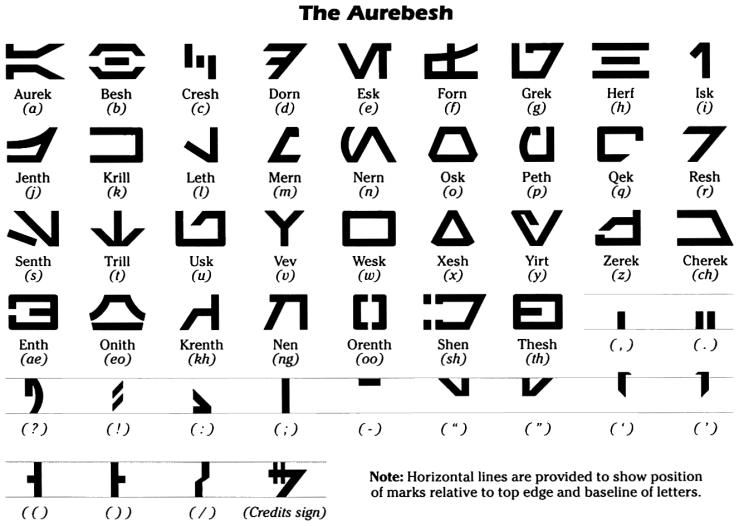 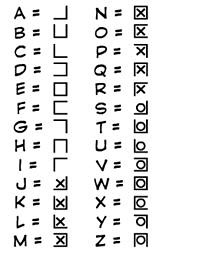 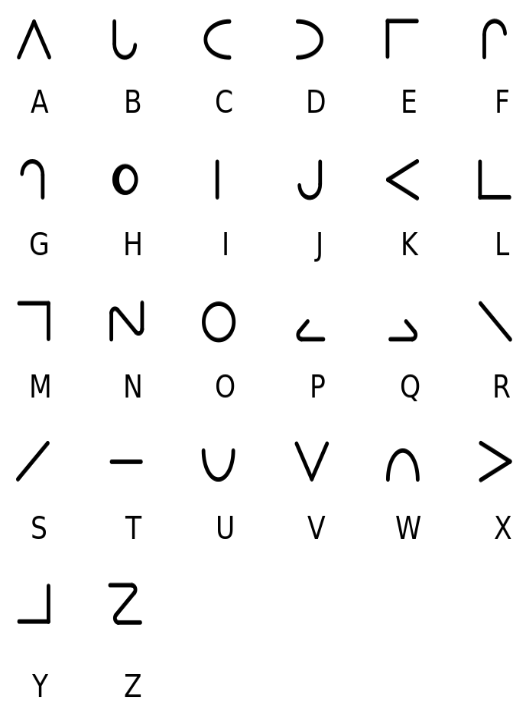 